Нацртај једно дрво користећи само криве линије.          Нацртај јелку користећи само изломљене  линије.(Подсети се, шта ти је од прибора потребно за                                                                                                         цртање изломљене линија)Нацртај шаре на капуту као што је задато.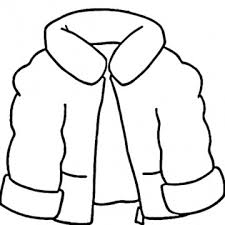 